CAREER Card sortVocational/technical schoolAssociate degreeBachelor’s degreeMaster’s degreeDoctorate degree1-2 years2 years4 years6 years8 or more yearsVeterinary Technologists & Technicians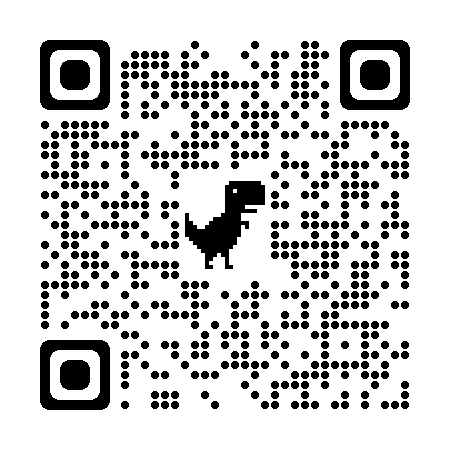 Respiratory Therapists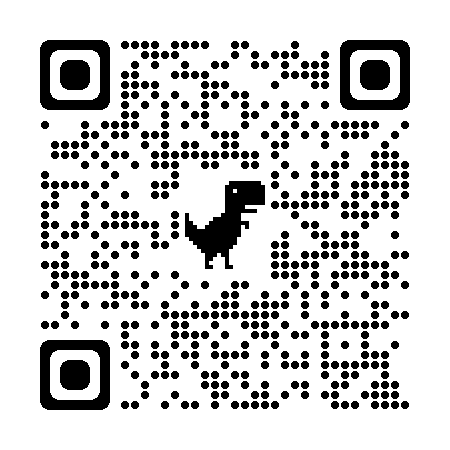 Occupational Health & Safety Technicians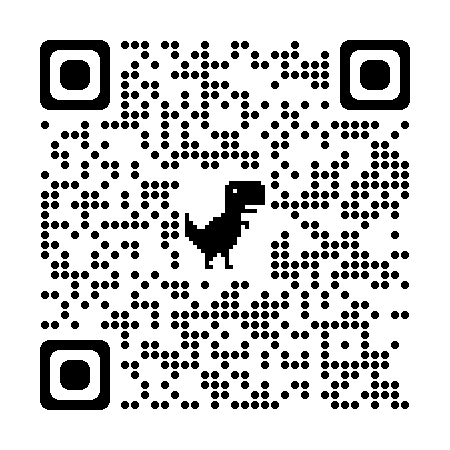 Agronomists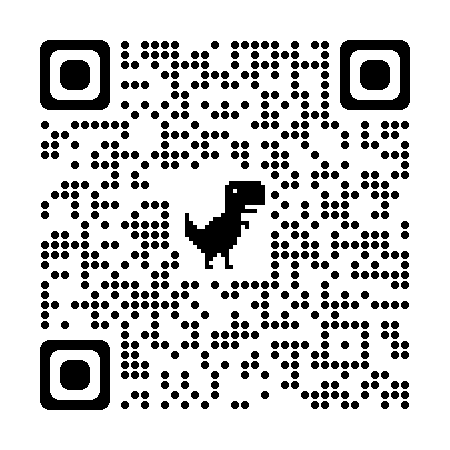 Postsecondary Biological Science Teachers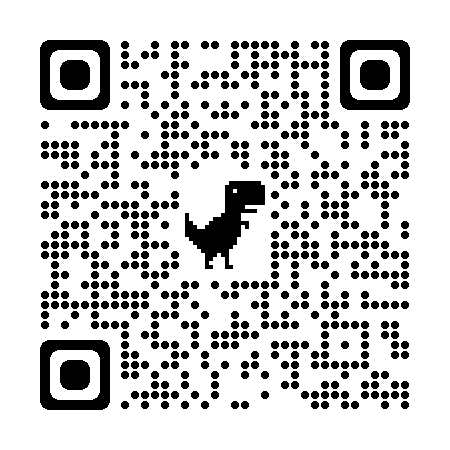 $29,370-$48,100$47,380-$95,540$30,330-$91,260$39,980-$126,950$48,720-$169,410